Universidade Estadual de Santa Cruz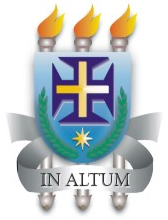 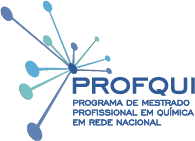 Programa de Pós-Graduação de Mestrado Profissional em Química - PROFQUIDepartamento de Ciências Exatas e TecnológicasUESC – DCETDECLARAÇÃODeclaro para os devidos fins ter conhecimento de que:A apresentação de documentação falsa implicará na anulação da matrícula.Devo dispor de 20 horas semanais para dedicar-me aos estudos, considerando que o programa requer, além das aulas presenciais, tempo de dedicação para seu desenvolvimento, tanto durante o período de aquisição de créditos em disciplinas, quanto de desenvolvimento da pesquisa de dissertação;A classificação no exame de Seleção não implica na concessão automática de bolsa. A concessão de bolsas fica na dependência da liberação da cota pela CAPES;A não efetivação de minha matrícula implica na perda da vaga para o candidato imediatamente aprovado e não classificado;Após efetivação da matrícula como aluno regular da Pós-Graduação da UESC passo a ter direitos e deveres regulamentados por Resoluções, Regimentos e Normas da UESC e PROFQUI;O curso tem início previsto para março de 2024. 	,	de	de 2024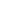 Assinatura do CandidatoUniversidade Estadual de Santa Cruz Programa de Pós-Graduação de Mestrado Profissional          em Química - PROFQUIDepartamento de Ciências Exatas e TecnológicasUESC – DCEXUniversidade Estadual de Santa Cruz Programa de Pós-Graduação de Mestrado Profissional          em Química - PROFQUIDepartamento de Ciências Exatas e TecnológicasUESC – DCEXUniversidade Estadual de Santa Cruz Programa de Pós-Graduação de Mestrado Profissional          em Química - PROFQUIDepartamento de Ciências Exatas e TecnológicasUESC – DCEXUniversidade Estadual de Santa Cruz Programa de Pós-Graduação de Mestrado Profissional          em Química - PROFQUIDepartamento de Ciências Exatas e TecnológicasUESC – DCEXUniversidade Estadual de Santa Cruz Programa de Pós-Graduação de Mestrado Profissional          em Química - PROFQUIDepartamento de Ciências Exatas e TecnológicasUESC – DCEXUniversidade Estadual de Santa Cruz Programa de Pós-Graduação de Mestrado Profissional          em Química - PROFQUIDepartamento de Ciências Exatas e TecnológicasUESC – DCEXUniversidade Estadual de Santa Cruz Programa de Pós-Graduação de Mestrado Profissional          em Química - PROFQUIDepartamento de Ciências Exatas e TecnológicasUESC – DCEXUniversidade Estadual de Santa Cruz Programa de Pós-Graduação de Mestrado Profissional          em Química - PROFQUIDepartamento de Ciências Exatas e TecnológicasUESC – DCEXUniversidade Estadual de Santa Cruz Programa de Pós-Graduação de Mestrado Profissional          em Química - PROFQUIDepartamento de Ciências Exatas e TecnológicasUESC – DCEXUniversidade Estadual de Santa Cruz Programa de Pós-Graduação de Mestrado Profissional          em Química - PROFQUIDepartamento de Ciências Exatas e TecnológicasUESC – DCEXUniversidade Estadual de Santa Cruz Programa de Pós-Graduação de Mestrado Profissional          em Química - PROFQUIDepartamento de Ciências Exatas e TecnológicasUESC – DCEXUniversidade Estadual de Santa Cruz Programa de Pós-Graduação de Mestrado Profissional          em Química - PROFQUIDepartamento de Ciências Exatas e TecnológicasUESC – DCEXUniversidade Estadual de Santa Cruz Programa de Pós-Graduação de Mestrado Profissional          em Química - PROFQUIDepartamento de Ciências Exatas e TecnológicasUESC – DCEXUniversidade Estadual de Santa Cruz Programa de Pós-Graduação de Mestrado Profissional          em Química - PROFQUIDepartamento de Ciências Exatas e TecnológicasUESC – DCEXUniversidade Estadual de Santa Cruz Programa de Pós-Graduação de Mestrado Profissional          em Química - PROFQUIDepartamento de Ciências Exatas e TecnológicasUESC – DCEXUniversidade Estadual de Santa Cruz Programa de Pós-Graduação de Mestrado Profissional          em Química - PROFQUIDepartamento de Ciências Exatas e TecnológicasUESC – DCEXFICHA DE MATRÍCULA DO ALUNO DE PÓS-GRADUAÇÃO - AdmissãoFICHA DE MATRÍCULA DO ALUNO DE PÓS-GRADUAÇÃO - AdmissãoFICHA DE MATRÍCULA DO ALUNO DE PÓS-GRADUAÇÃO - AdmissãoFICHA DE MATRÍCULA DO ALUNO DE PÓS-GRADUAÇÃO - AdmissãoFICHA DE MATRÍCULA DO ALUNO DE PÓS-GRADUAÇÃO - AdmissãoFICHA DE MATRÍCULA DO ALUNO DE PÓS-GRADUAÇÃO - AdmissãoFICHA DE MATRÍCULA DO ALUNO DE PÓS-GRADUAÇÃO - AdmissãoFICHA DE MATRÍCULA DO ALUNO DE PÓS-GRADUAÇÃO - AdmissãoFICHA DE MATRÍCULA DO ALUNO DE PÓS-GRADUAÇÃO - AdmissãoFICHA DE MATRÍCULA DO ALUNO DE PÓS-GRADUAÇÃO - AdmissãoFICHA DE MATRÍCULA DO ALUNO DE PÓS-GRADUAÇÃO - AdmissãoFICHA DE MATRÍCULA DO ALUNO DE PÓS-GRADUAÇÃO - AdmissãoFICHA DE MATRÍCULA DO ALUNO DE PÓS-GRADUAÇÃO - AdmissãoFICHA DE MATRÍCULA DO ALUNO DE PÓS-GRADUAÇÃO - AdmissãoFICHA DE MATRÍCULA DO ALUNO DE PÓS-GRADUAÇÃO - AdmissãoFICHA DE MATRÍCULA DO ALUNO DE PÓS-GRADUAÇÃO - AdmissãoIDENTIFICAÇÃOIDENTIFICAÇÃOIDENTIFICAÇÃOIDENTIFICAÇÃOIDENTIFICAÇÃOIDENTIFICAÇÃOIDENTIFICAÇÃOIDENTIFICAÇÃOIDENTIFICAÇÃOIDENTIFICAÇÃOIDENTIFICAÇÃOIDENTIFICAÇÃOIDENTIFICAÇÃOIDENTIFICAÇÃOIDENTIFICAÇÃOFoto 3X4(Preencher de forma legível)(Preencher de forma legível)(Preencher de forma legível)(Preencher de forma legível)(Preencher de forma legível)(Preencher de forma legível)(Preencher de forma legível)(Preencher de forma legível)(Preencher de forma legível)(Preencher de forma legível)(Preencher de forma legível)(Preencher de forma legível)(Preencher de forma legível)(Preencher de forma legível)(Preencher de forma legível)Foto 3X4Nome Completo:Nome Completo:Nome Completo:Nome Completo:Nome Completo:Nome Completo:Nome Completo:Nome Completo:Nome Completo:Nome Completo:Nome Completo:Nome Completo:Nome Completo:Nome Completo:Nome Completo:Foto 3X4Sexo:Nacionalidade:Nacionalidade:Nacionalidade:Nacionalidade:Nacionalidade:Nacionalidade:Estado Civil:Estado Civil:Estado Civil:Estado Civil:Estado Civil:Estado Civil:Estado Civil:Estado Civil:Foto 3X4Data Nascimento / LocalData Nascimento / LocalData Nascimento / LocalIdentidade:Identidade:Identidade:Identidade:Org. Emissor:Org. Emissor:Org. Emissor:Org. Emissor:CPF:CPF:CPF:CPF:CPF:Endereço:Endereço:Endereço:Endereço:Endereço:Endereço:Endereço:Endereço:Endereço:Endereço:Endereço:Endereço:Endereço:Endereço:Endereço:Endereço:Bairro:Bairro:Cidade:Cidade:Cidade:Cidade:UF:UF:UF:CEP:CEP:CEP:CEP:CEP:Cx. PostalCx. PostalFax:Fax:E-mail:E-mail:E-mail:E-mail:E-mail:E-mail:E-mail:Telefone fixo:Telefone fixo:Telefone fixo:Telefone fixo:Telefone fixo:Telefone celular:Telefone celular:SITUAÇÃO SOCIOECONÔMICASITUAÇÃO SOCIOECONÔMICASITUAÇÃO SOCIOECONÔMICASITUAÇÃO SOCIOECONÔMICASITUAÇÃO SOCIOECONÔMICASITUAÇÃO SOCIOECONÔMICASITUAÇÃO SOCIOECONÔMICASITUAÇÃO SOCIOECONÔMICASITUAÇÃO SOCIOECONÔMICASITUAÇÃO SOCIOECONÔMICASITUAÇÃO SOCIOECONÔMICASITUAÇÃO SOCIOECONÔMICASITUAÇÃO SOCIOECONÔMICASITUAÇÃO SOCIOECONÔMICASITUAÇÃO SOCIOECONÔMICASITUAÇÃO SOCIOECONÔMICAPossui Vínculo Empregatício?Possui Vínculo Empregatício?Possui Vínculo Empregatício?Possui Vínculo Empregatício?Possui Vínculo Empregatício?Empresa /Instituição/EscolaEmpresa /Instituição/EscolaEmpresa /Instituição/EscolaEmpresa /Instituição/EscolaEmpresa /Instituição/EscolaEmpresa /Instituição/EscolaEmpresa /Instituição/EscolaEmpresa /Instituição/EscolaEmpresa /Instituição/EscolaEmpresa /Instituição/EscolaEmpresa /Instituição/EscolaEndereço:Endereço:Endereço:Endereço:Endereço:Endereço:Endereço:Endereço:Endereço:Endereço:Endereço:Endereço:Endereço:Telefone(s):Telefone(s):Telefone(s):Cidade:Cidade:Cidade:Cidade:Bairro:Bairro:Bairro:Bairro:Bairro:Bairro:UF:UF:UF:Tempo de ServiçoTempo de ServiçoTempo de ServiçoFORMAÇÃO ACADÊMICAFORMAÇÃO ACADÊMICAFORMAÇÃO ACADÊMICAFORMAÇÃO ACADÊMICAFORMAÇÃO ACADÊMICAFORMAÇÃO ACADÊMICAFORMAÇÃO ACADÊMICAFORMAÇÃO ACADÊMICAFORMAÇÃO ACADÊMICAFORMAÇÃO ACADÊMICAFORMAÇÃO ACADÊMICAFORMAÇÃO ACADÊMICAFORMAÇÃO ACADÊMICAFORMAÇÃO ACADÊMICAFORMAÇÃO ACADÊMICAFORMAÇÃO ACADÊMICACurso de Graduação:Curso de Graduação:Curso de Graduação:Curso de Graduação:Curso de Graduação:Curso de Graduação:Curso de Graduação:Curso de Graduação:Curso de Graduação:Curso de Graduação:Curso de Graduação:Curso de Graduação:Curso de Graduação:Curso de Graduação:Curso de Graduação:Curso de Graduação:Instituição:Instituição:Instituição:Instituição:Instituição:Instituição:Instituição:Instituição:País / UFPaís / UFPaís / UFPaís / UFAno de ConclusãoAno de ConclusãoAno de ConclusãoAno de ConclusãoEstudos de Pós – Graduação:Estudos de Pós – Graduação:Estudos de Pós – Graduação:Estudos de Pós – Graduação:Estudos de Pós – Graduação:Estudos de Pós – Graduação:Estudos de Pós – Graduação:Estudos de Pós – Graduação:Estudos de Pós – Graduação:Estudos de Pós – Graduação:Estudos de Pós – Graduação:Estudos de Pós – Graduação:Estudos de Pós – Graduação:Estudos de Pós – Graduação:Estudos de Pós – Graduação:Estudos de Pós – Graduação: